Урок по английскому языку для 9 класса6-8 мая Урок 1Срок сдачи готовой работы: 13.05Инструкция: задания выполнять в тетради АККУРАТНЫМ почерком, либо в учебнике, если для ответа предусмотрено место. Фото готовой работы (т.е. ВСЕ задания) высылать на эл. почту darya.elkina@mail.ru Topic  of the lesson “Reported speech and reported statements ”	 Урок 2Срок сдачи готовой работы: 13.05Инструкция: задания выполнять в тетради АККУРАТНЫМ почерком, либо в учебнике, если для ответа предусмотрено место. Фото готовой работы (т.е. ВСЕ задания) высылать на эл. почту darya.elkina@mail.ru Topic  of the lesson “Reported Questions”	№материалзаданиеДействия ученикаinternetWatch video to refresh your knowledge https://interneturok.ru/lesson/english/10-11-klassy/kosvennaya-rech-i-reported-speech/reported-speech-and-reported-statementsinternetPractice here https://interneturok.ru/lesson/english/10-11-klassy/kosvennaya-rech-i-reported-speech/reported-speech-and-reported-statements/testcases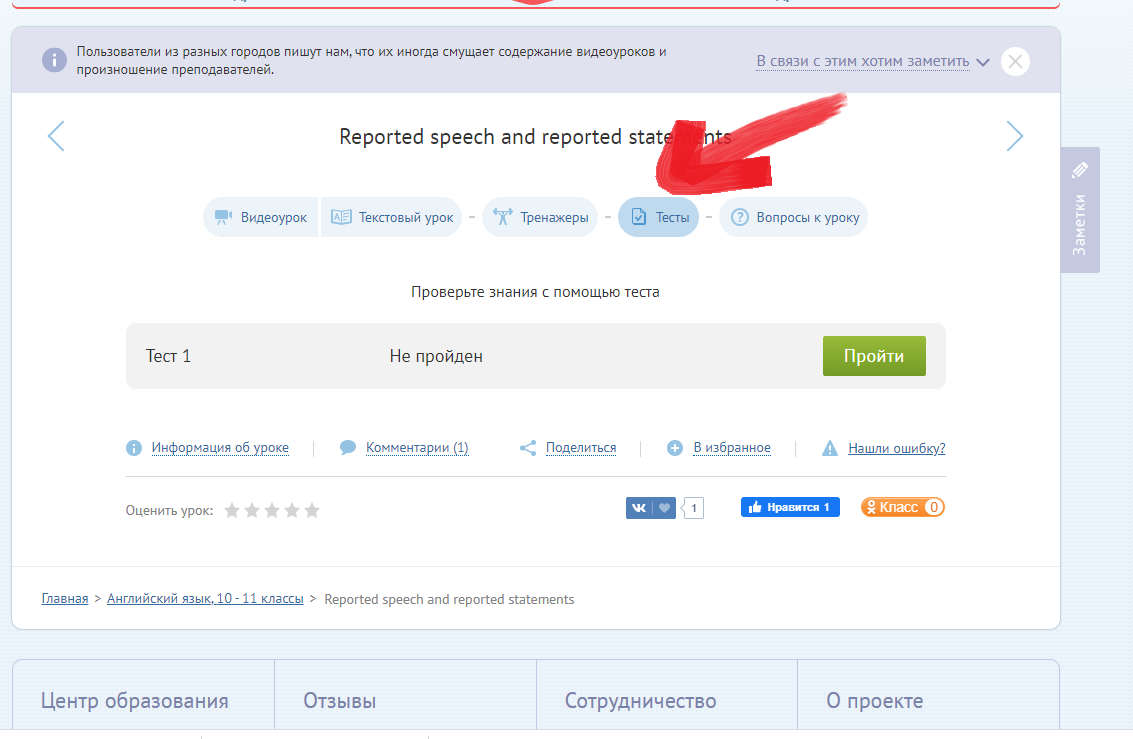 №материалзаданиеДействия ученикаInternet Watch video to refresh your knowledge https://interneturok.ru/lesson/english/10-11-klassy/kosvennaya-rech-i-reported-speech/kosvennye-voprosy-reported-questionsPractice herehttps://interneturok.ru/lesson/english/10-11-klassy/kosvennaya-rech-i-reported-speech/kosvennye-voprosy-reported-questions/testcases